Publicado en Barcelona el 29/01/2016 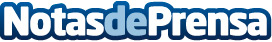 Las enciclopedias sobreviven a la era digitalWikipedia tiene 500 millones de usuarios únicos al mes, pero las enciclopedias impresas siguen saliendo al mercado con éxitoDatos de contacto:Laura Vila932696160Nota de prensa publicada en: https://www.notasdeprensa.es/las-enciclopedias-sobreviven-a-la-era-digital_1 Categorias: Educación E-Commerce Otras ciencias Construcción y Materiales http://www.notasdeprensa.es